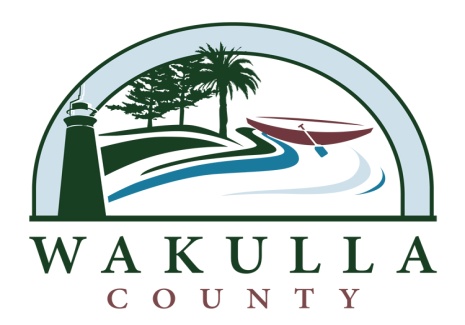 COMMUNITY DEVELOPOMENT BLOCK GRANT (CDBG) PROGRAMHOUSING REHABILITATION PROJECTINVITATION TO BID #2013-28ADDENDUM #1Section 1.20, Exclusion of County Permits in Bid Prices, Page 13:  The information contained in this section of ITB#2013-28 is hereby “deleted” and “replaced” with the following language:  1.20		INCLUSION OF COUNTY PERMITS IN BID PRICES	1.20.1	  To ensure compliance with Section 218.80, F.S., otherwise known as "The Public Bid Disclosure Act", the COUNTY will not pay for local County permits and fees, including license fees, permit fees, impact fees or inspection fees applicable to this work.  Hence, bidders shall include these permit/fee amounts in their bid offer. The successful bidder shall retain the responsibility to initiate and complete all necessary and appropriate actions to obtain the required permits.  	1.20.2  	The successful Bidder shall also be responsible for procuring and paying for all necessary permits not issued by the local Counties pursuant to the prosecution of the work. Questions regarding this matter should be directed to Ms. Deborah DuBose @ 850.926.0919 ex 707 or via e-mail at ddubose@mywakulla.com.